INSTRUCTIONS WEEK 5 – April 14 – April 17 2020Some facts about SloveniaU78 - Prejšnji teden si zapisal-a besede, ki poimenujejo geografske pojme. Ponovi te besede tako, da za vsako poveš vsaj en primer iz Slovenije. Npr.: Volinjak is a hill. Meža is a river.   To naredi ustno.U78/1 – Preberi Domnov opis Slovenije. Beri glasno.Slovarček:     a dragon – zmaj                                lovely – lep, čudovit                      Central Europe – srednja Evropa      a map – zemljevid		   the countryside – podeželje            a forest – god                       amazing – neverjeten, osupljiv	south-west – jugozahod                       the capital city – glavno mestoDZ 76/1, 77/2 Reši nalogi. Sestavljenih smeri neba si nismo vseh prevedli in zapisali, vendar sem prepričana, da boš znal-a pomisliti, kaj pomeni north-east, north-west, south-east.WHAT'S THE WEATHER LIKE TODAY?(Kakšno je vreme danes?)U82 / 3 – V zvezek zapiši zgornji naslov in preriši simbole za vreme ter napiši. Posnetek z izgovorjavo najdeš na spletni strani šole med navodili. Poslušaj in ponavljaj.V zvezek zapiši: kateri dan je danes (takrat, ko delaš to nalogo), koliko je ura, kaj imaš oblečeno in kakšno je vreme.Npr.: It's Monday. It' half past seven. I'm wearing pyjamas. It's cold and cloudy.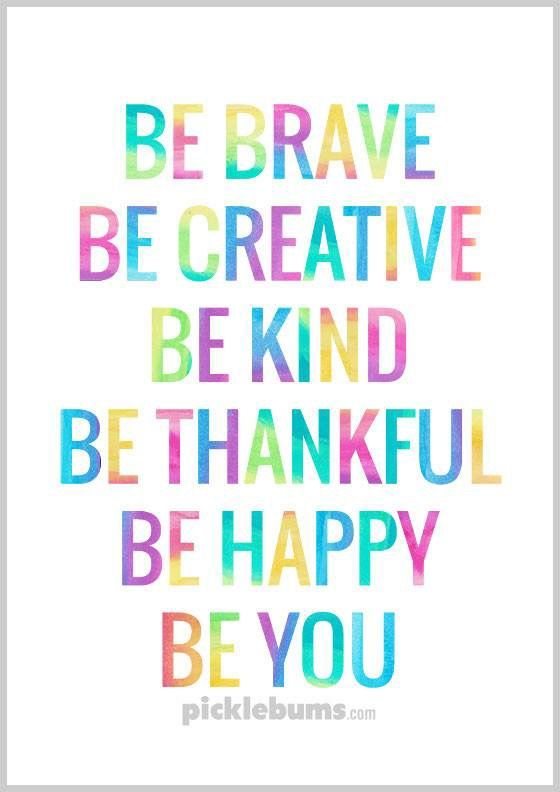 DZ 79/6, 7, 80/9 Reši naloge.Have a lovely week.Your English teacher